Aanmeldingsformulier overblijven schooljaar 2016-2017Medisch of andere bijzonderheden van het kind (alleen als deze voor de overblijfkracht van belang zijn):………………………………………………………………………………………………………………………………………………………………………………………………………………………………………………Naam huisarts:…...........................Telefoon huisarts: ………………….Ondergetekende (en / of iemand anders) is tussen de middag te bereiken op telefoonnummer: Privé: …………………………..Mobiel:…………………………Werk:…………………………..Naam:………………………….Adres:………………………….Plaats:………………………….Telefoon:………………………Handtekening:………………………………………………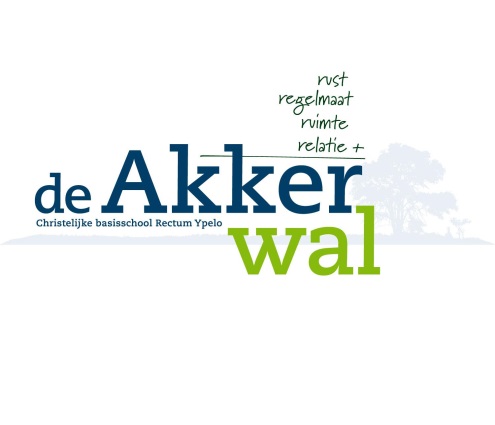 Ypeloschoolweg 2a7468 RE Entert   0547 3836 61E info@deakkerwal.nlwww.deakkerwal.nl Naam kindGroepOverblijfdagen omcirkelen………………………………..………….Ma      Di       Do      Vrij………………………………..………….Ma      Di       Do      Vrij………………………………..………….Ma      Di       Do      Vrij………………………………..………….Ma      Di       Do      Vrij………………………………..………….Ma      Di       Do      Vrij………………………………..………….Incidenteel 